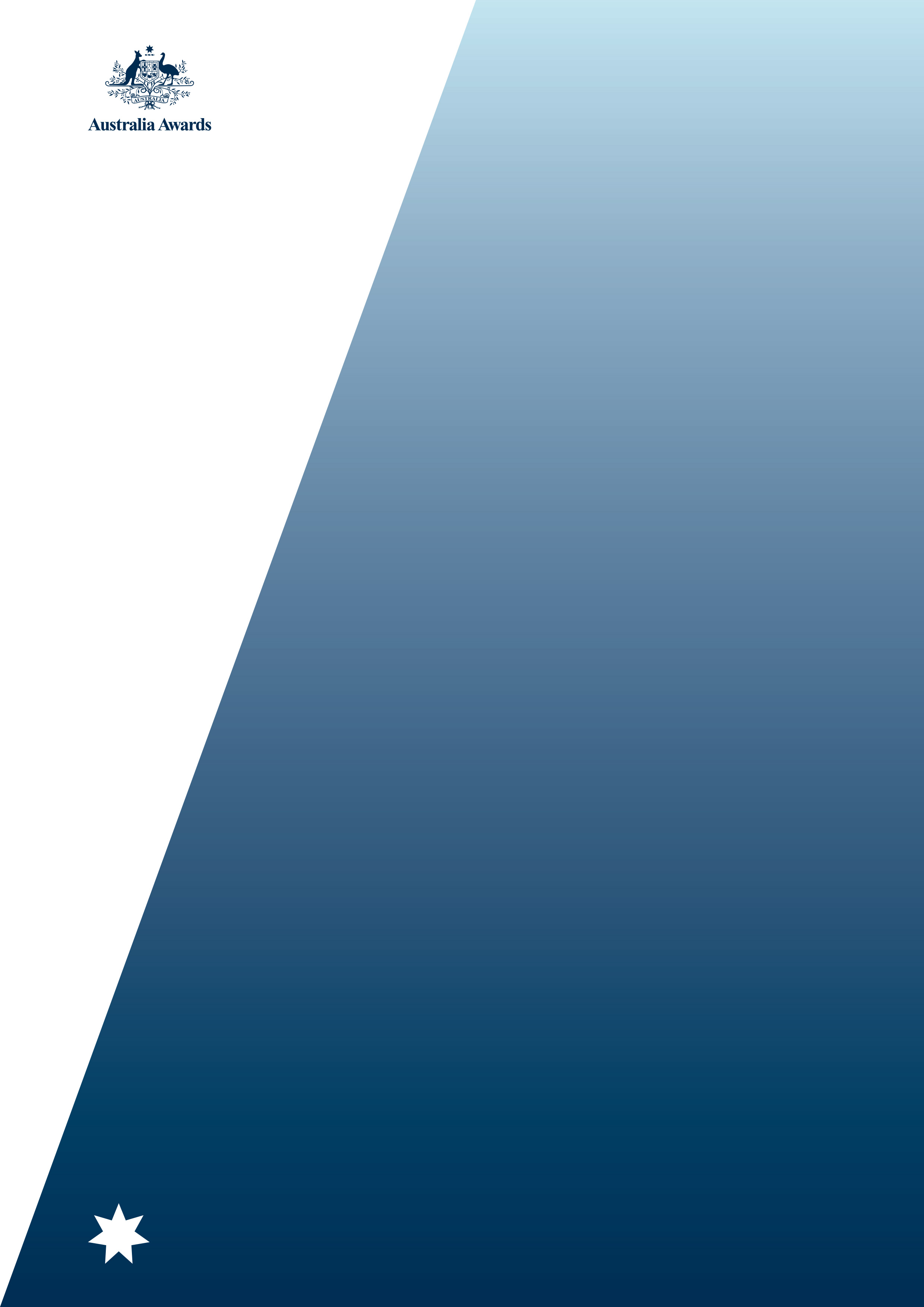 Maksud dan tujuan Australia Awards Indonesia Australia Awards adalah Beasiswa dan Studi Singkat internasional bergengsi yang didanai oleh Pemerintah Australia. Australia Awards memberikan kesempatan kepada para calon pemimpin global dari generasi masa depan untuk belajar, melakukan riset dan pengembangan profesional di Australia. Maksud dan tujuan dari Australia Awards Indonesia didukung oleh lima grup tujuan program yang berhubungan dengan manfaat yang akan diraih oleh alumni Indonesia melalui pengalaman belajarnya. Hal ini meliputi: alumni menggunakan pengetahuan, sikap dan ketrampilannya untuk melakukan perubahan di bidang profesional dan komunitasnya; terciptanya hubungan antara alumni dan organisasi Australia dan warga Australia; dan timbulnya pandangan positif alumni tentang Australia dan warga Australia.Nama Studi SingkatPencegahan dan Pengobatan Malaria untuk Bayi, Anak-Anak dan Wanita Hamil di Indonesia Bagian TimurTujuan Studi SingkatStudi ini telah diidentifikasi melalui konsultasi dengan Tim Kesehatan di Kedutaan Besar Australia dan adalah tanggapan terhadap White Paper on Developing Northern Australia yang mengidentifikasi pendanaan sebesar 3 juta dolar untuk sebuah studi singkat tentang kesehatan tropis dan riset kesehatan.Studi ini merupakan pengulangan dari studi singkat yang telah sukses diadakan pada awal 2016 dan 2017. Studi ini bertujuan untuk menyatukan berbagai pemangku kepentingan di Indonesia yang bekerja di bidang pencegahan dan pengobatan malaria sehingga mereka bisa memberikan respon yang lebih baik terhadap malaria melalui strategi-strategi pencegahan dan pengobatan malaria yang lebih berdaya guna. Melalui program tiga-minggu ini, peserta akan didorong untuk meningkatkan hasil-hasil kesehatan yang mempromosikan pertumbuhan ekonomi yang berkelanjutan, pengurangan kemiskinan dan keamanan regional, dan untuk berkontribusi terhadap penyusunan strategi-strategi pencegahan dan pengobatan malaria pada tingkat distrik dan provinsi. Tujuan Pembelajaran  Untuk mencapai hasil-hasil ini, studi singkat ini menawarkan sebuah proses pembelajaran terstruktur bagi peserta, yang akan menggunakan serangkaian metodologi pembelajaran: Sesi kelas 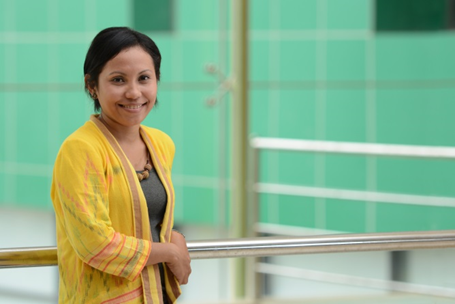 Studi kasusDiskusi dan sesi-sesi perencanaan Simulasi dan bermain peran Acara-acara networking Kunjungan lapangan ke departemen-departemen pemerintahan Australia, Rumah Sakit dan Pusat Kesehatan Masyarakat, Institusi Riset, Lembaga Swadaya Masyarakat (LSM), kelompok-kelompok masayarakat dan sektor swastaModel Proyek Studi Singkat yang digunakan untuk semua Studi Singkat Australia Awards (peserta menyusun sebuah proyek, melakukan analisa yang diperlukan, mempresentasikan proyek pada workshop pra-studi, mengembangkan proyek selama studi singkat dan mempresentasikan proyek pada workshop paska-studi) Tanggal dan LokasiStudi ini akan dilakukan selama 3-minggu di Australia. Sebuah workshop pra-studi akan dilakukan di provinsi sasaran kira-kira 4 minggu sebelum dimulainya studi di Australia. Sebuah workshop reintegrasi akan dilakukan di provinsi sasaran kira-kira 3 bulan setelah selesai studi di Australia, tanggal akan dikonfirmasikan. Tanggal final Studi Singkat akan ditentukan oleh konsultasi dengan DFAT dan lembaga penyelenggara studi yang akan dipilih melalui sebuah proses tender terbuka. Jadwal* yang direncanakan adalah:  Pre-Course Workshop   : 23 – 25 Januari 2018In-Australia Program      : 5 – 23 Maret 2018Post-Course Workshop : Juli 2018*Jadwal masih dapat mengalami sedikit perubahanPeserta Peserta akan diseleksi atas kriteria di bawah ini melalui sebuah proses seleksi ketat yang dilakukan oleh Australia Awards Indonesia.Profil peserta studi:  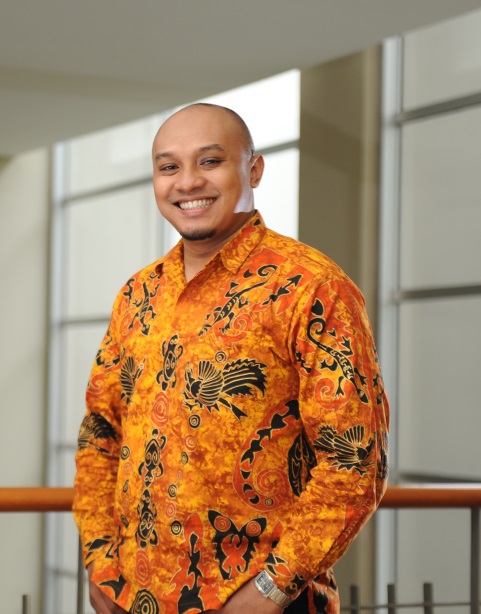 Warga negara Indonesia Pelamar (minimal Eselon IV atau level supervisor) dari kantor pemerintahan (Bappeda, Dinas Kesehatan), rumah sakit dan klinik kesehatan (Puskesmas), pengembangan masyarakat, universitas, LSM dan bekerja di sektor swasta dengan peranan yang berhubungan dengan pencegahan dan pengobatan malaria di NTT, Maluku, Maluku Utara, Papua dan Papua BaratMinimal ijasah D3 atau S1 di bidang yang relevan Memiliki pengalaman kerja praktis yang signifikanPelamar mendapatkan rekomendasi dari supervisor Komitmen untuk menyiapkan dan mengimplementasikan sebuah proyek pengembangan sebagai bagian dari studi; terlibat aktif dan menjalin jejaring dengan berbagai pemangku kepentingan; dan menyebarkan pembelajaran dari studi ini kepada rekan kerja, sejawat dan pemangku kepentinganMempunyai KTP dari provinsi yang disasarMempunyai kemampuan Bahasa Inggris dasar (bukti belajar/kursus Bahasa Inggris dan/atau partisipasi dalam forum/seminar/pelatihan di luar negri sebaiknya dilampirkan bila ada)Kesetaraan jender akan menjadi pertimbangan dan didorong namun bukan halangan, karena peserta akan diseleksi berdasarkan posisi dan tanggung jawab posisinya. Wanita dan penyandang disabilitas sangat dianjurkan untuk mengajukan aplikasi.Tujuan pembelajaran studi ini adalah peningkatan ketrampilan dan kemampuan peserta untuk: Mengevaluasi secara kritis dampak Malaria terhadap bayi, anak-anak dan wanita hamil di Indonesia bagian timur dengan menggunakan metode-metode kuantitatif dan kualitatifMengidentifikasi prinsip-prinsip dan praktek dari manajemen populasi nyamukMengidentifikasi dan mengevaluasi praktek yang baik dan model-model lokal untuk menangani Malaria pada bayi, anak-anak dan wanita hamil di Indonesia bagian timurMengidentifikasi dan mengevaluasi temuan-temuan riset-riset penting terkini terkait dengan Malaria pada bayi, anak-anak dan wanita hamil di Indonesia bagian timurMengevaluasi secara kritis strategi-stategi pencegahan yang sudah ada untuk melawan Malaria terhadap laki-laki, wanita, dan anak-anak (termasuk strategi spesifik untuk wanita hamil dan bayi)Mengidentifikasi dan mengevaluasi persyaratan sistem kesehatan dan kapasitas untuk melawan dan mengobati Malaria pada bayi dan anak-anak Mengidentifikasi dan mengevaluasi respon masyarakat untuk melawan dan mengobati Malaria, termasuk melalui keterlibatan dengan sektor swasta (bila relevan)Menganalisa proses kebijakan dan efektivitas kesempatan-kesempatan kebijakan pada tahap yang berbeda-beda mulai dari kesadaran publik dan pencegahan hingga pengobatan Menyusun rencana-rencana pencegahan dan pengobatan Malaria pada tingkat distrik dan desa berdasarkan bukti dan praktek yang baikMengidentifikasi dan mengevaluasi sistem pengawasan pencegahan Malaria termasuk bagaimana untuk mengidentifikasi dan mengimplementasikan sistem-sistem untuk memetakan kasus-kasus dan populasi untuk respon yang cepat dan efektif terhadap wabah Mengevaluasi secara kritis strategi-strategi kontrol vektor Mengidentifikasi alat-alat untuk diagnosa yang akurat atas parasit Malaria dengan mikroskopi dan RDT Mengidentifikasi dan mengevaluasi cara-cara pengobatan Malaria, termasuk strategi-strategi untuk mengakses obat-obatan berkualitas yang terjangkau untuk penyembuhan malaria secara total    Mengidentifikasi penyebab-penyebab daya resisten terhadap obat Malaria, termasuk strategi-strategi untuk mencegah timbulnya daya resisten terhadap obat Malaria